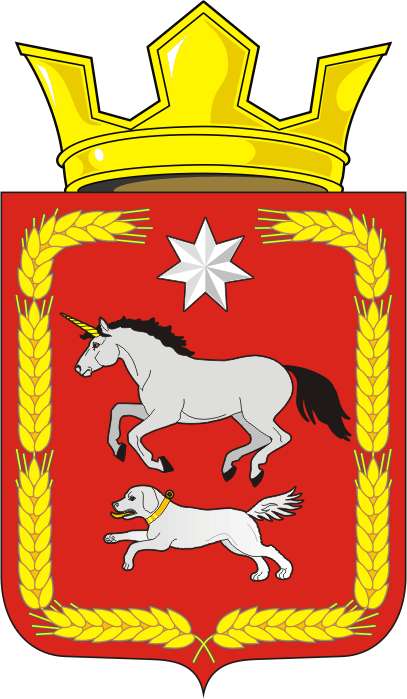 СОВЕТ ДЕПУТАТОВ муниципального образования КАИРОВСКИЙ СЕЛЬСОВЕТ саракташскОГО районА оренбургской областиТРЕТИЙ созывР Е Ш Е Н И ЕДвадцать четвёртого заседания Совета депутатовмуниципального образования Каировский сельсоветтретьего созыва28 сентября 2018 года                       с.Каировка                                        № 126В целях приведения Устава муниципального образования Каировский сельсовет Саракташского района Оренбургской области в соответствие с действующим законодательством, руководствуясь статьями 28, 43, 44 Федерального закона от 06.10.2003 № 131-ФЗ «Об общих принципах организации местного самоуправления в Российской Федерации», статьёй 14 Устава муниципального образования Каировский сельсовет Саракташского района Оренбургской области, Положением о публичных слушаниях, утвержденным решением Совета депутатов Каировского сельсовета от 22 ноября 2005 года № 6 (с изменениями, внесёнными решениями Совета депутатов Каировского сельсовета от 25.03.2011  № 27, от 23.04.2012 № 67), а также Порядком учета и рассмотрения предложений по проекту Устава, проекту решения о внесении изменений и дополнений в Устав муниципального образования Каировский сельсовет Саракташского района Оренбургской области, утверждённым решением Совета депутатов Каировского сельсовета от 30.06.2014  №156:Совет депутатов Каировского сельсоветаР Е Ш И Л :1. Утвердить проект решения Совета депутатов Каировского сельсовета «О принятии Устава муниципального образования Каировский сельсовет Саракташского района Оренбургской области» согласно приложению №1.2. Провести публичное слушание по проекту Устава муниципального образования Каировский сельсовет Саракташского района Оренбургской области 15 октября 2018 года в 16-00 час. в здании администрации Каировского сельсовета по адресу: Оренбургская область, Саракташский район, село Каировка, улица Центральная, 28.3. Сформировать рабочую группу для подготовки и проведения публичных слушаний в количестве 3 человек  в следующем составе: Кажаев О.М., главы администрации Каировского сельсовета, Шлома Л.Н., специалист I категории администрации Каировского сельсовета, Дёшина И.Н – директор МОБУ Екатериновская  ООШ , депутат Каировского сельсовета.4. Обнародовать проект Устава муниципального образования Каировский сельсовет Саракташского района Оренбургской области  и Порядок участия граждан в обсуждении проекта  Устава муниципального образования Каировский сельсовет Саракташского района Оренбургской области и учета предложений  по данному проекту» (приложение №2) 02.10.2018.5. Все предложения и замечания по проекту Устава муниципального образования Каировский сельсовет направлять по адресу: ул. Центральная, д. 28, с. Каировка, Саракташский район, Оренбургская область, кабинет  главы администрации Каировского сельсовета  до  15 октября 2018 года.6. Настоящее решение вступает в силу после его обнародования и подлежит размещению на официальном сайте администрации муниципального образования Каировский сельсовета Саракташского района Оренбургской области  в сети интернет.7. Контроль за исполнением данного решения возложить на постоянную комиссию по бюджетной, налоговой и финансовой политике, собственности и экономическим вопросам, торговле и быту, сельскому хозяйству (Пятков.О.П).Разослано: постоянной комиссии, прокурору района, депутатам – 10, администрации сельсовета, места для обнародованияПорядокучастия граждан в обсуждении проекта Устава муниципального образования Каировский сельсовет Саракташского района Оренбургской области и учета предложений  по данному проекту1. Настоящий Порядок разработан на основании статьи 44 Федерального закона от 06.10.2003. №131-ФЗ «Об общих принципах организации местного самоуправления в Российской Федерации» и устанавливает правила и формы участия граждан Каировского  сельсовета в обсуждении проекта  Устава муниципального образования Каировский сельсовет Саракташского района Оренбургской области (далее– проект Устава).2. Правотворческая инициатива граждан в обсуждении проекта Устава и учет предложений по данному проекту осуществляются в ходе публичных слушаний, а также посредством направления личных обращений в администрацию  Каировского сельсовета.3. Обсуждение проекта Устава может проводиться на специально организованных собраниях трудовых коллективов организаций любых форм собственности, информационных конференциях для жителей Каировского сельсовета, в том числе по инициативе администрации сельсовета. Специалисты администрации сельсовета могут быть приглашены гражданами, трудовыми коллективами для разъяснения положений Устава.4. Созданный инициатором проведения публичных слушаний по обсуждению проекта Устава оргкомитет обнародует и опубликовывает на официальном сайте администрации Каировского сельсовета решение инициатора о проведении публичных слушаний по проекту Устава, с одновременным опубликованием (обнародованием) настоящего Порядка участия граждан в обсуждении проекта Устава муниципального образования Каировский сельсовет Саракташского района Оренбургской области и учета предложений  по данному проекту. Не требуется официальное опубликование (обнародование) Порядка учета предложений по проекту муниципального правового акта о внесении изменений и дополнений в Устав муниципального образования, а также Порядка участия граждан в его обсуждении в случае, если указанные в Проекте изменения и дополнения вносятся в целях приведения Устава муниципального образования в соответствие с Конституцией Российской Федерации, федеральными законами.5. Срок подачи предложений по проекту Устава начинается с момента обнародования решения инициатора о проведении публичных слушаний по Проекту Устава и продолжается вплоть до дня проведения публичных слушаний.    6. Информация о проведении публичных слушаний по Проекту Устава публикуется не позднее недели после принятия соответствующего решения инициатором.7. До дня проведения публичных слушаний с момента обнародования проекта Устава:1) депутаты Совета депутатов могут  провести встречи со своими избирателями на территории своих избирательных округов;2) гражданин (группа граждан, в том числе от имени собрания, конференции), постоянно проживающий (проживающих) на территории Каировского сельсовета, оформляет предложения по Проекту Устава согласно приложению 1 настоящего Порядка и направляет их в оргкомитет, расположенный в администрации сельсовета с приложением сведений по форме согласно приложению 2.8. Участие граждан муниципального образования в обсуждении проекта Устава и в публичных слушаниях добровольное. Инициатор предусматривает помещение для публичных слушаний, достаточное для всех желающих.9. В ходе публичных слушаний ведется протокол, в котором фиксируются все предложения по внесению изменений и дополнений к опубликованному проекту Устава. Протокол публичных слушаний до принятия Устава хранится  оргкомитете.10. Оргкомитет регистрирует поступившие предложения в отдельном журнале, обрабатывает их, анализирует, делает заключение по каждому из поступивших предложений и выносит свои рекомендации.  Авторам отклоненных оргкомитетом предложений, в случае отсутствия автора на заседании оргкомитета, в месячный срок направляется письменная информация о причине отклонения предложения.11. Нарушение сроков подачи предложений по проекту Устава, а также нарушение требований пункта 7 настоящего Порядка служат основанием для отклонения предложения без объяснения причин.12. Оргкомитет извещает о своих заседаниях по обсуждению поступивших предложений по проекту Устава автора (авторов) предложений, который вправе изложить свою точку зрения по существу предложения. Участие автора поправки в работе оргкомитета фиксируется в соответствующем протоколе заседания оргкомитета.13. При подготовке рассмотрения вопроса об утверждении Устава  на Совете депутатов оргкомитет вносит предложения по приглашению автора (авторов) поправок на это заседание.14. На Совете депутатов оргкомитет докладывает о предложениях, поступивших от граждан (группы граждан), озвучивает свои рекомендации, а также представляет сформированный оргкомитетом дополненный проект Устава с учетом принятых предложений по внесению изменений и дополнений к проекту, в том числе в ходе публичных слушаний.15. Принятие проекта Устава на Совете депутатов происходит не ранее чем через 30 дней со дня обнародования текста проекта изменений в устав в соответствии с процедурой, закрепленной в регламенте Совета депутатов сельсовета.     Приложение 1к Порядку участия граждан Предложенияпо проекту Устава муниципального образования Каировский сельсовет Саракташского района Оренбургской области» Подпись гражданина (граждан) Приложение 2к Порядку участия граждан Сведения о гражданине (группе граждан),внесшем (внесших) предложения по проекту Устава муниципального образования Каировский сельсовет Саракташского района Оренбургской области Подпись гражданина (граждан) Об обнародовании проекта Устава муниципального образования  Каировский сельсовет Саракташского района Оренбургской области Глава МО Каировский сельсовет,председатель Совета депутатов сельсовета                                  О.М КажаевПриложение № 2к решению Совета депутатов Каировского сельсовета                        от  28.09.2018№ 126№ п/пСтатья, пунктТекст проекта Текст поправкиТекст проекта с учетом поправкиФИО внесшего поправку№п/пФамилия, имя, отчество Домашний адрес, телефонДокумент, удостоверяющий личностьМесто работы (учебы)